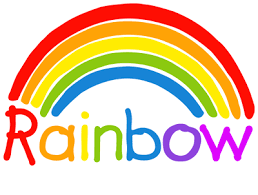 Our Mission StatementAt Rainbow out of school club we will provide a happy, safe, warm, caring and stimulating environment for your child to play, learn and develop freely. We will help children to develop a responsibility for themselves and their actions to become competent, individual and co-operative individuals. We encourage children to have a positive attitude and respect for themselves and others around them. We will promote positive relationships with all parents and carers working in partnerships at all times to provide high quality of childcare for every child.